Экскурсия в Дом творчества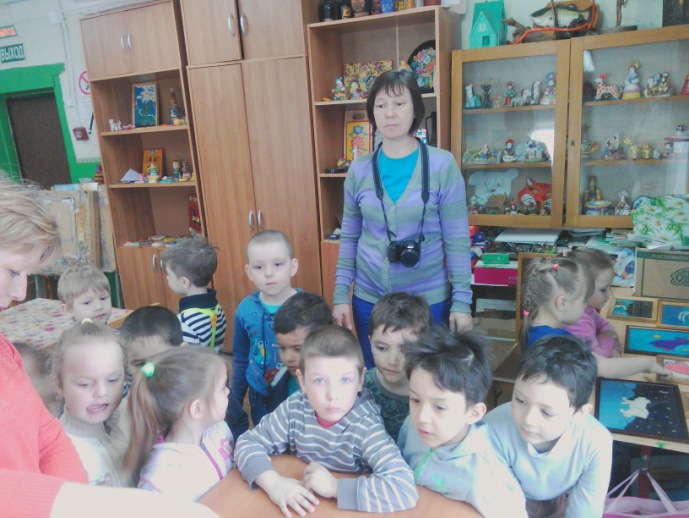     17 апреля 2018 года муниципальное казенное учреждение дополнительного образования «Дом творчества» встречал  воспитанников средней группы детского сада №1 поселка Рамешки. Для ребят была проведена экскурсия. 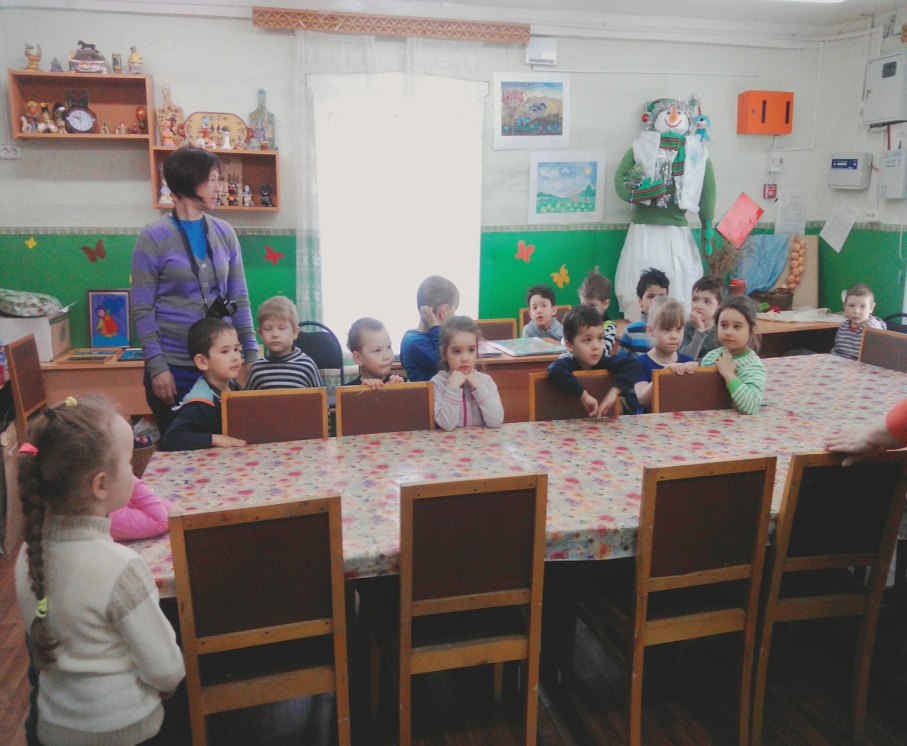 Рассказ о Доме творчества сопровождался демонстрацией лучших работ обучающихся представленных на выставках и в альбомах. 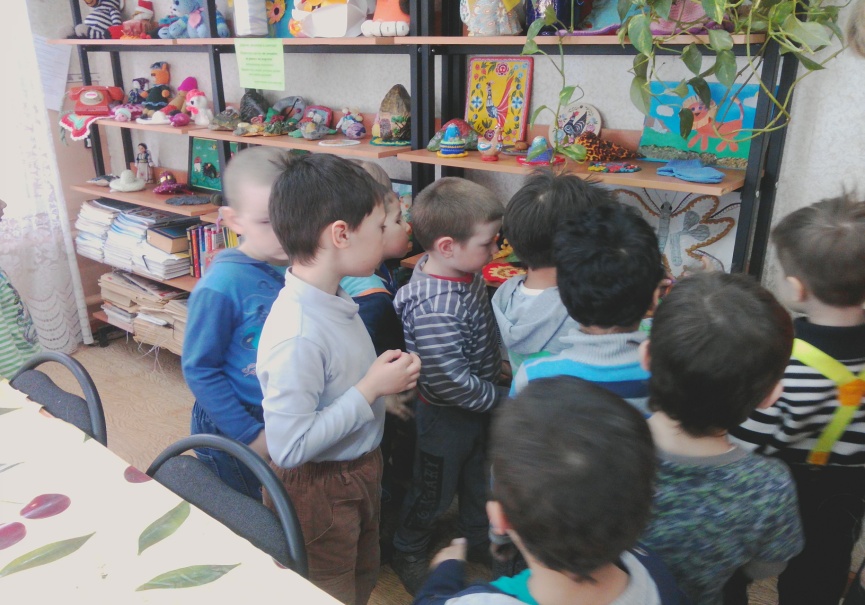 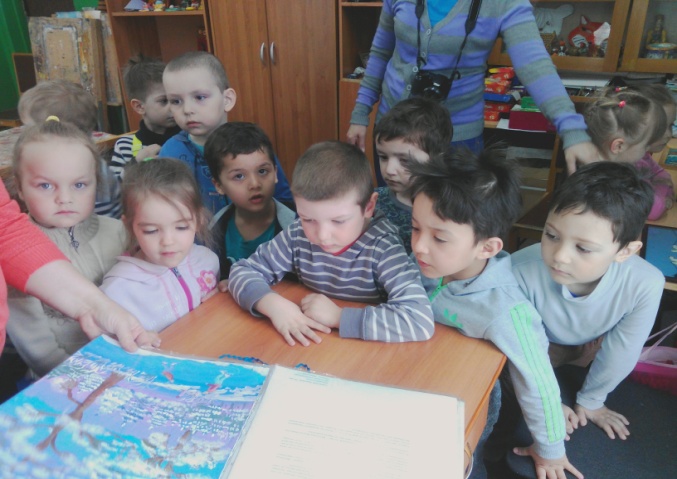 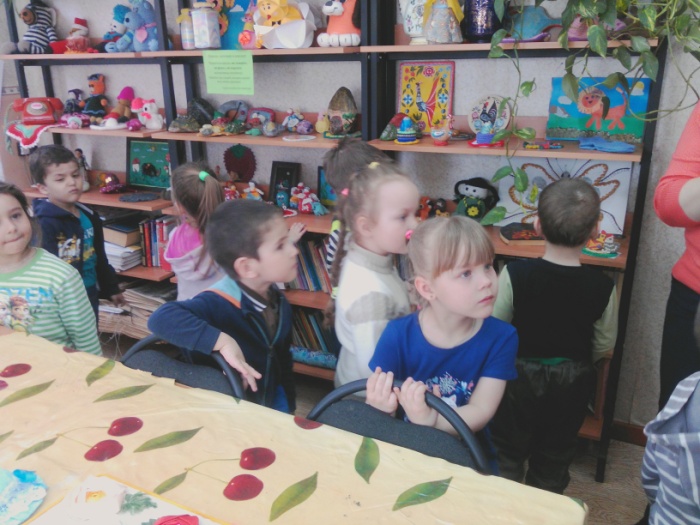 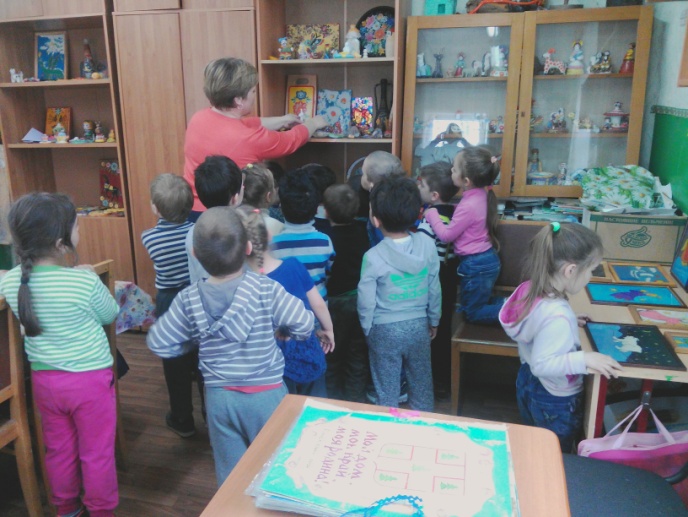 В завершении ребята поучаствовали  в  мастер - классе по оригами. Каждый сделал для себя сувенир «Зайка». 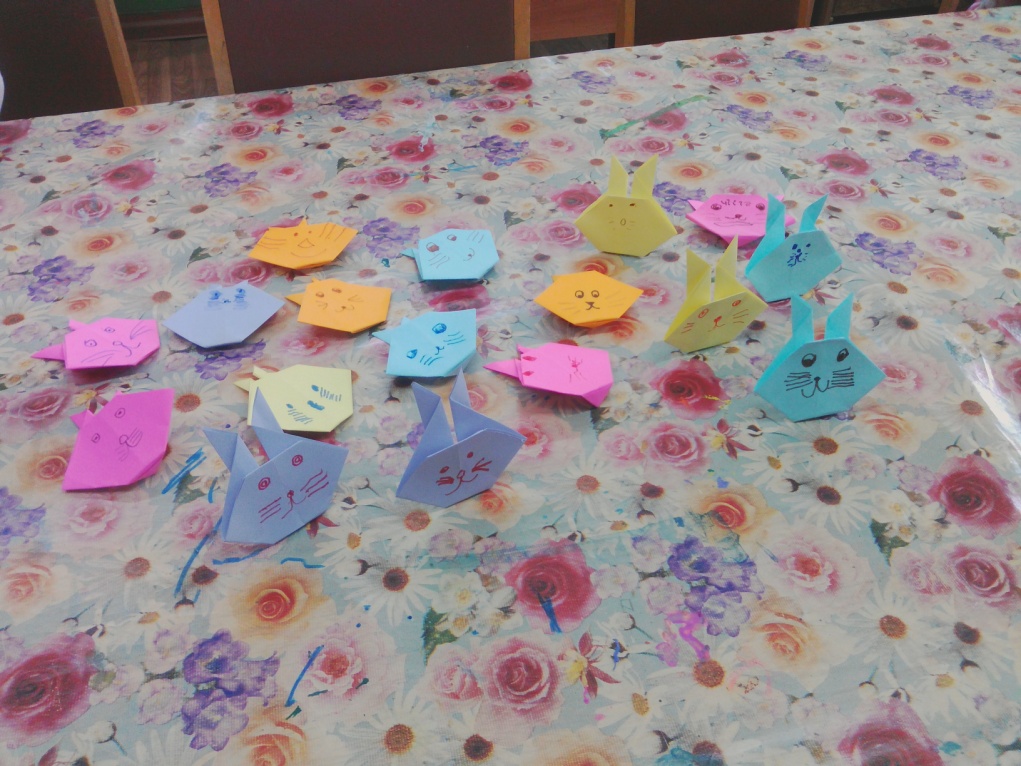 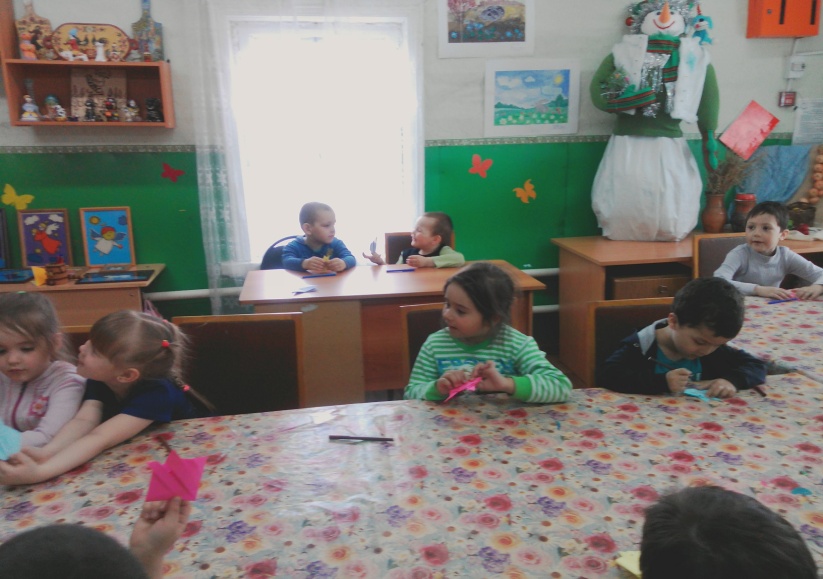 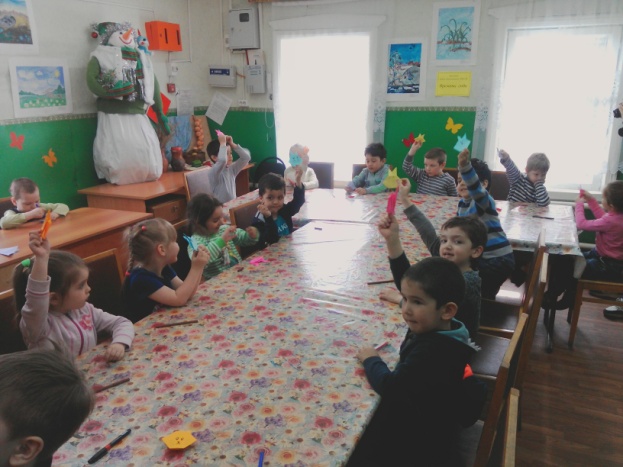 